ПРАВИЛА БЕЗПЕЧНОГО ПЕРЕБУВАННЯ ГРОМАДЯН НА ПУНКТІ ОБІГРІВУ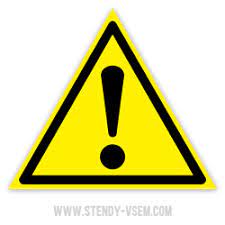 На пункті обігріву необхідно:зберігати особистий спокій, не реагувати на можливі провокації;завжди мати при собі документ (паспорт), що засвідчує особу;мати відомості про групу крові свою та близьких родичів, можливі проблеми зі здоров’ям (алергію на медичні препарати тощо);інформувати персонал пункту обігріву про своє прибуття/вибуття;знати місце розташування захисних споруд цивільного захисту, укриття пункту обігріву;дотримуватись правила правої руки (як при русі автомобільного транспорту) з метою уникнення тисняви при виході із приміщень, пересуванні сходинами;пропускати вперед та надавати допомогу жінкам, дітям, літнім людям та особам з інвалідністю;дотримуватися вказівок персоналу пункту обігріву;надавати першу допомогу іншим людям у разі їх поранення. Викликати швидку допомогу, представників ДСНС України, правоохоронних органів, за необхідності – військових;приладдя для дітей (улюблена іграшка, книга тощо);дотримуватися порядку дій під час сигналів повітряної тривоги.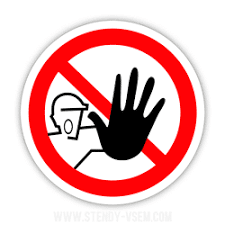 До пункту обігріву  забороняється приносити:громіздкі речі;домашніх тварин;речовини, що сильно пахнуть, легкозаймисті і токсичні предмети;алкогольні напої та наркотичні речовини;холодну та вогнепальну зброю;вибухонебезпечні предмети;залишаючи будинок/квартиру – вимкніть електроживлення, перекрийте газ і воду.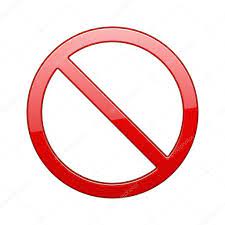 Під час знаходження на пункті обігріву забороняється:Ходити по приміщенню без потреби.Шуміти.Гучно розмовляти по телефону.Палити.Смітити.Вживати алкогольні напої та наркотичні речовини.Підходити до вікон під час повітряної тривоги.Конфліктувати з іншими особами, що знаходяться на пункті обігріву.Утворювати скупчення людей.Самовільно заходити до службових приміщень.Намагатися самовільно вмикати/вимикати агрегати спеціального обладнання пункту обігріву.Запалювати відкритий вогонь.Порушувати громадський порядок. Удаватися до протиправних дій.